الجمهورية الجزائرية الديمقراطية الشعبية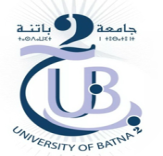 وزارة التعليم العالي والبحث العلميجامعة باتنة -2- الشهيد مصطفى بن بولعيدكلية التكنولوجياقسم الرياللقب: ............................................................................................................................................................................................................الاسم: ..............................................................................................................................................................................................................تاريخ ومكان الازدياد: ........................................................................................................................................................................العنوان: ....................................................................................................................................................................................................................................................................................................................................................................................................................................دورة البكالوريا:.................................................شعبة الباكالوريا:............................................................................................رقم التسجيل في البكالوريا: ................................................................................الشهادة المتحصل عليها إن وجدت:............................................................................................................................................ الاختصاص:..............................................................................................................................................................................................السنة الجامعية:....................................................................................................................................................................رقم الهاتف: .......................................................................................................................................................................................................البريد الالكتروني: ............................................................................................................................................................................................كتابة الاسم واللقب بالأحرف اللاتينية:Nom :……………..............................................................................................................………………………………………………….Prénom :……………………………...............................................................................................................………………………………ملاحظة : كل ملف ناقص لا يقبل .إمضاء الطالب